PRIJAVNICAza UNESCO projekt ŽIVIMO SKUPAJ 2023/24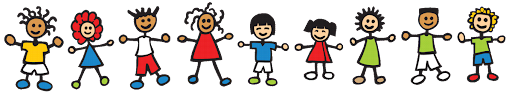 Sodelovali bomo pri (označite izbrano):Sodelovanje v projektu (ustrezno označi):Rok za prijavo: 30. november 2023.Prijave pošljite na elektronski naslov: urska.legen@os-kapela.siali pisno na naslov: Osnovna šola Kapela, Kapelski Vrh 95, 9252 Radenci.Šola NaslovTelefon Ime in priimek vodje projekta E–naslov vodje projektaTelefon vodje projektaEMŠO vodje projektaŠtevilo sodelujočih razredov/učencev v projektuŠtevilo mentorjev, sodelujočih v projektuDelavnice na OŠ Kapela (22. 3. 2024)Z izdelki na daljavo (do 10. 3. 2024)NA DALJAVOV ŽIVO Predvideno število otrok: ______Starost otrok: _____